1-й ученик. Почему она красная?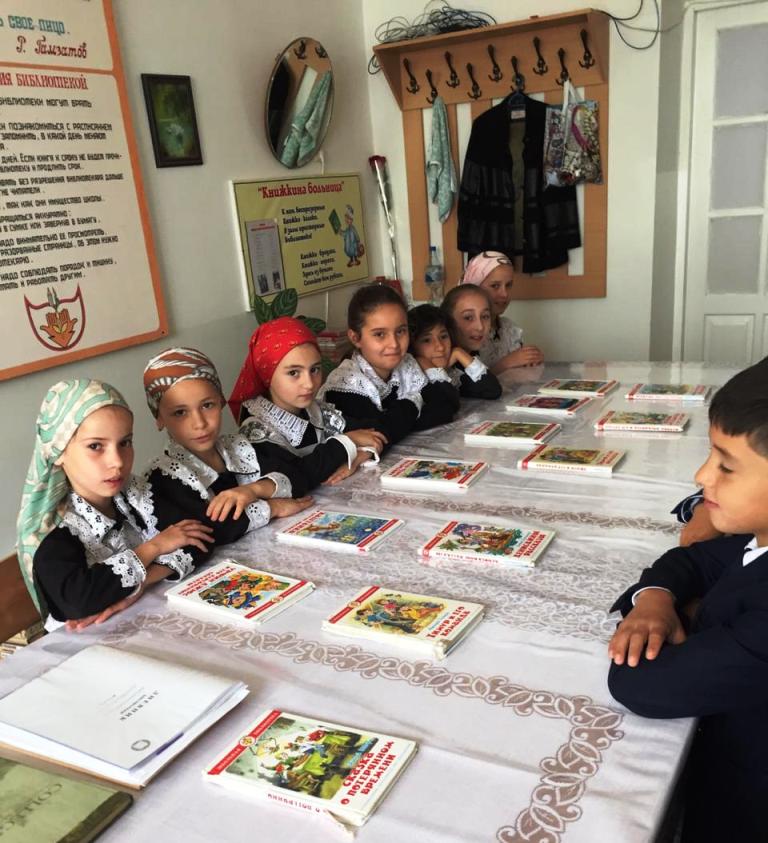                       Красный цвет предупреждает нас – стой! Остановись!                     Ещё один не осторожный шаг, и может быть поздно.2-й ученик. На земле исчезают цветы,                       С каждым годом заметнее это                      Меньше радости и красоты                      Оставляет нам каждое лето.3-й ученик. Сейчас на земле в опасности 25 тыс. видов растений.4-й ученик. Купавка,                      Василек ,                      Дрок ,                     Ятрышник,                     Пион узколистый                     Тюльпан двуцветный.5-й ученик.  Тюльпан Биберштейна – это цветок появляется одним из                       первых, сразу из-под снега, и поэтому  люди срывают его,                      делают букеты, не понимая, что этих цветов уже так мало.6-й ученик.  Цветок весны, идущий к нам по снегу-                       Простой цветок,                      Но сколько он несет                     Добра, радости, и счастья человеку.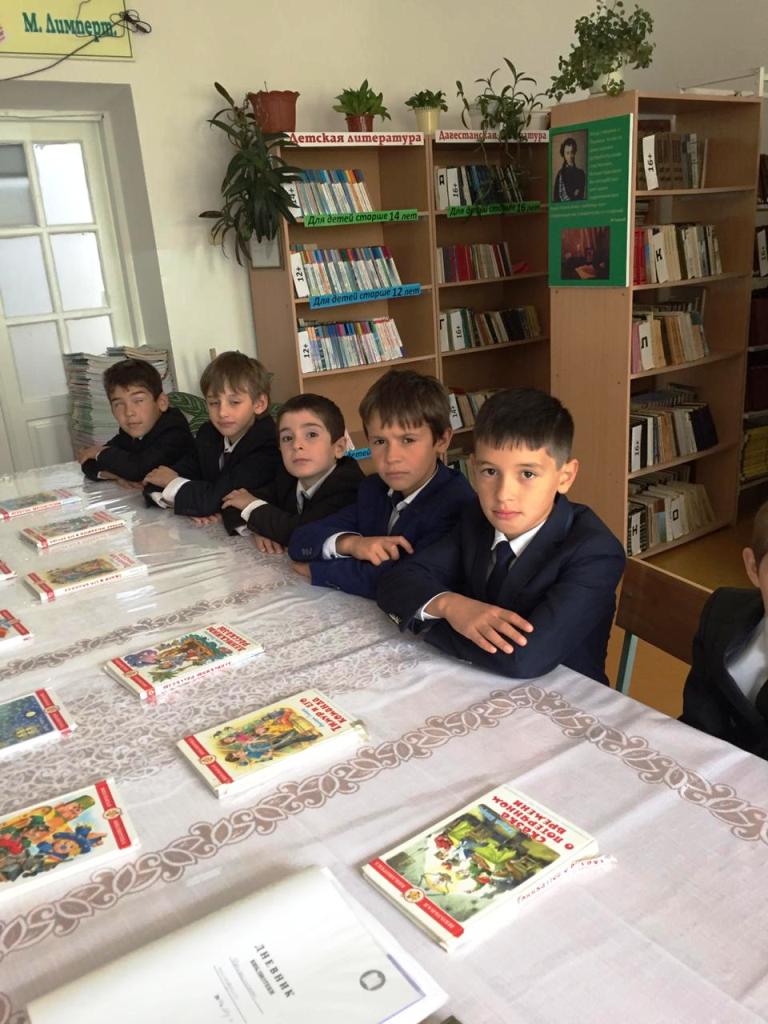 7-й ученик.  Ветреника,                        Гвоздика,                      Купена,                      Ландыши.8-й ученик.  Родился ландыш майский день                       И лес его хранит,                       Мне кажется: его задень,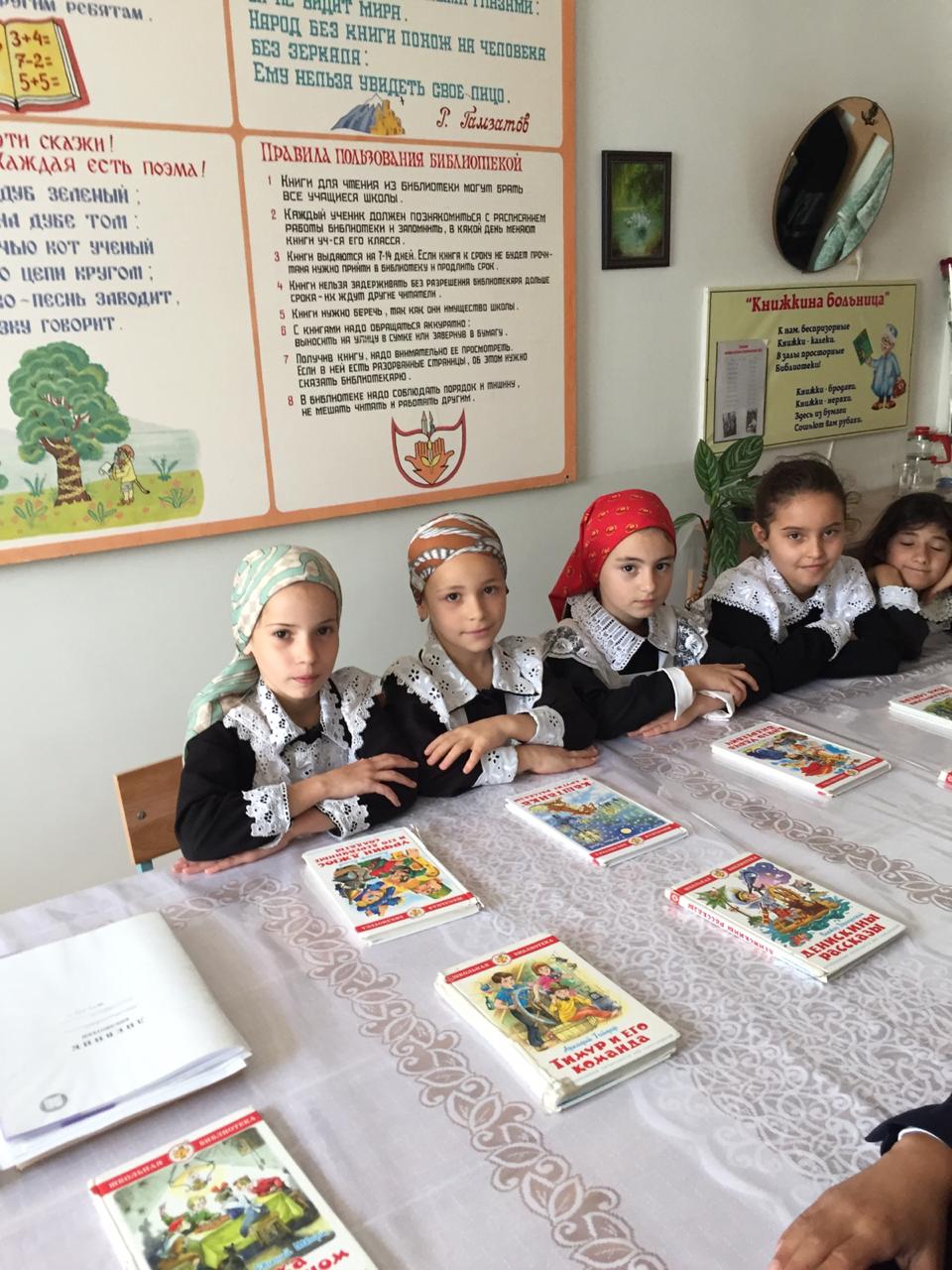                       Он тихонько зазвенит.9-й ученик.  Кувшинка,                       Лилия,                      Купальница,                     Ирис низкий                     Колокольчик.10-й ученик.  Колокольчики мои, цветики степные,                        Что глядите на меня, темно-голубые?                        И о чем звените вы в день веселый мая,                        Средь некошеной травы головой качая.11-й ученик.  Не только цветы, но и насекомые, птицы, рыбы,                         Звери в души людям смотрят.                         Вы их жалейте, люди                         Не убивайте зря.                        Ведь небо без птиц - не небо                         А море без рыб – не море,                        И земля без зверей – не земля.        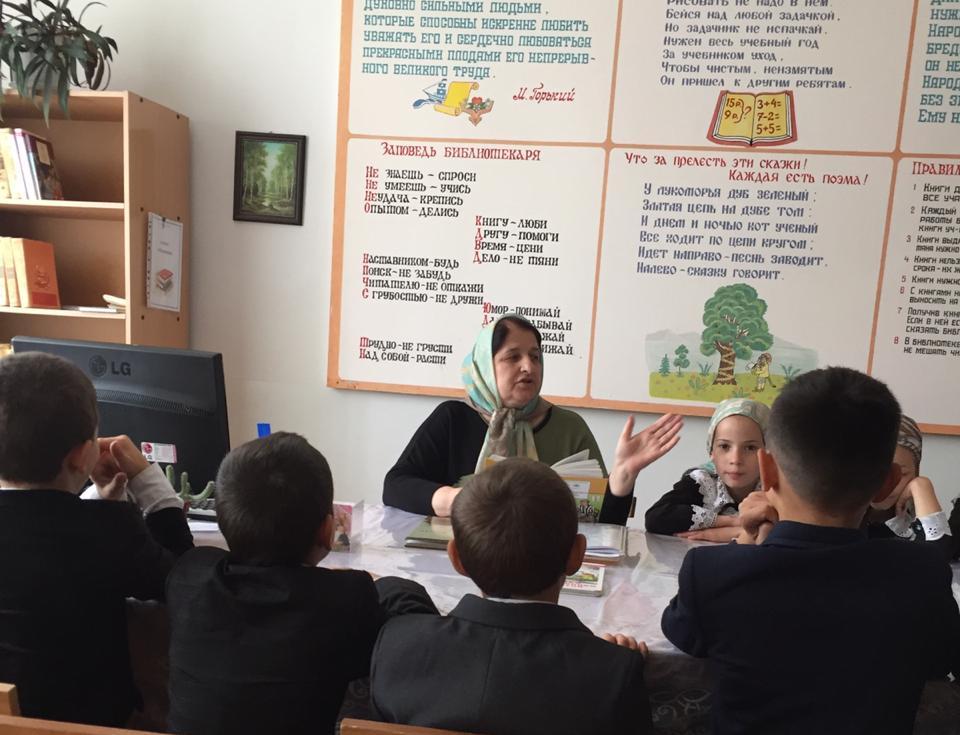 